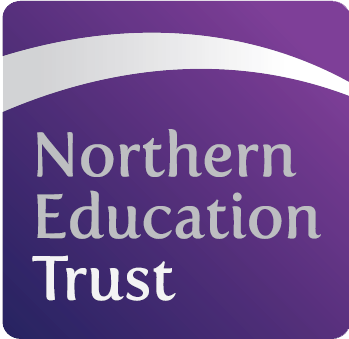 Northern Education Trust – Job DescriptionJOB PURPOSETo be responsible for day to day cleanliness and hygiene of the school buildingRESPONSIBILITIES:Undertake duties connected with the cleanliness of the environment and school premises to maintain high standards in the internal and external appearance of the school buildingEnsure that all duties are undertaken in a safe and responsible manner in accordance with requirements under Health & Safety regulationsControl all keys needed for access to rooms and ensuring all procedures are observed in respect of buildings securityEnsure effective stock control of cleaning equipment and materials including care of equipment, materials and the storage areas used in cleaning the buildingIdentify and report building and equipment faults promptlyTo undertake other duties as directed from time to time commensurate with the responsibilities of the post as directed by Line and Senior ManagersTo promote the Academy in a positive manner at all times and share where appropriate its ethos, vision and objectivesTo be aware of and comply with Academy policies and procedures relating to child protection, health, safety and security, confidentiality and data protectionTo participate in training and other learning activities as requiredTo assist with the supervision of pupils including before and after school if appropriate and within working hoursTo ensure that personal development is addressed through accessing appropriate development opportunities and to share learning with othersGDPRTo adhere to GDPR and Data Protection Regulations, whilst maintaining confidentiality GeneralTo participate in wider Trust meetings and working groups as requiredWhilst every effort has been made to explain the main duties and responsibilities of the post, each individual task undertaken may not be identified and the post holder may reasonably be expected to undertake other duties commensurate with the level of responsibility that may be allocated from time to timeNET is committed to safeguarding and promoting the welfare of children and young people. We expect all staff to share this commitment and to undergo appropriate checks, including an enhanced DBS check.Signed: ……………………………………		Date: ……………………………….Job Title:CleanerCleanerCleanerBase:Reports to:Cleaning SupervisorGrade:Service responsibility:Salary:Additional:Term: